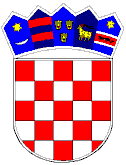 REPUBLIKA HRVATSKAVUKOVARSKO-SRIJEMSKA ŽUPANIJA OPĆINA TOVARNIK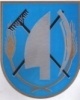  OPĆINSKO VIJEĆEKLASA:   021-05/20-03/36URBROJ: 2188/12-04-20-1-1Tovarnik,  23. svibnja 2020. Na članka   31. Statuta Općine Tovarnik („Službeni vjesnik“ Vukovarsko-srijemske županije, broj 4/13, 14/13, 1/18, 6/18, 3/20 ) Općinsko vijeće Općine Tovarnik na svojoj 26. sjednici održanoj dana 23.5.2020. d o n o s i ODLUKU O POKRETANJU POSTUPKA IZRADE STRATEGIJE OPĆINE TOVARNIK ZA RAZDOBLJE 2021-2027Članak 1.Ovom se odlukom pokreće postupak izrade Strategije Općine Tovarnik za razdoblje 2021- 2027.Članak 2.Izrada Strategije iz članka 1. ove Odluke povjerava se Razvojnoj agenciji  „TINTL“ . Članak 3.Ova Odluka stupa na snagu osmi dan od dana objave u „Službenom vjesniku“ Vukovarsko-srijemske županije. PREDSJEDNIK OPĆINSKOG VIJEĆADubravko Blašković